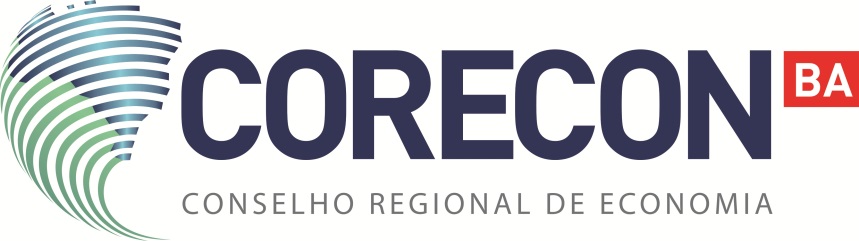 FICHA DE INSCRIÇÃO CORECON DEBATE Estudante Nome completo:RG:CPF:Telefone celular:E-mail: Endereço:Faculdade onde estuda:Semestre em que está matriculado:Profissionais Registrados:Nome completo:RG:CPF:Telefone celular:E-mail: Endereço:Número do Registro: Enviar dados para o email comunicação@corecon-ba.org.br. 